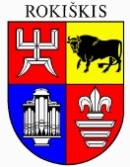 ROKIŠKIO RAJONO SAVIVALDYBĖS TARYBASPRENDIMASDĖL ROKIŠKIO RAJONO SAVIVALDYBĖS BIUDŽETO 2020 METAMSPATVIRTINIMO2020 m. vasario 27 d. Nr. TS-Rokiškis	Vadovaudamasi Lietuvos Respublikos vietos savivaldos įstatymo 16 straipsnio 2 dalies 15 punktu, Lietuvos Respublikos biudžeto sandaros įstatymo 26 straipsnio 4 dalimi, Lietuvos Respublikos 2020 metų valstybės biudžeto ir savivaldybių biudžetų finansinių rodiklių patvirtinimo įstatymu, Rokiškio rajono savivaldybės administracijos direktoriaus 2006 m. liepos 3 d. įsakymu Nr. AV-466 ,,Dėl Rokiškio rajono savivaldybės biudžeto projekto rengimo tvarkos“, Rokiškio rajono savivaldybės taryba n u s p r e n d ž i a :	1. Patvirtinti Rokiškio rajono savivaldybės biudžeto pajamas 2020 metams –   33 113,057 tūkst. Eur (1, 2 ,3 priedai), iš jų :	20 846,198  tūkst. Eur – mokesčiai ir pajamos;	12 266,859 tūkst. Eur – dotacijos, iš kurių:	-3 274,916 tūkst. Eur – specialioji tikslinė dotacija valstybės deleguotoms funkcijoms vykdyti;	- 6 707,6 tūkst. Eur – mokymo lėšos; 	- 153,6 tūkst. Eur – specialioji tikslinė dotacija;	- 175,7426 tūkst. Eur – kita tikslinė dotacija;	-  1 955 tūkst. Eur – Kelių priežiūros ir plėtros programa.    	2. Patvirtinti Rokiškio rajono savivaldybės biudžeto asignavimus 2020 metams –33 113,057 tūkst. Eur pagal asignavimų valdytojus ir programas (4, 5, 6 priedai), iš jų :	5 527,759 tūkst. Eur – valstybės biudžeto tikslinėms funkcijoms vykdyti (4, 5, 6 priedai);	6 707,6 tūkst. Eur – mokymo lėšos (4, 5 priedai);	1 411,198 tūkst. Eur – specialiųjų programų lėšos (4, 5 priedai);	125,0 tūkst. Eur – Aplinkos apsaugos rėmimo specialioji programa (4, 5 priedai).	3. Patvirtinti Rokiškio rajono savivaldybės administracijos ir biudžetinių įstaigų darbo užmokesčio fondą 2020 metams – 20 458,232 tūkst. Eur.	4. Patvirtinti 2020 metais savivaldybės planuojamų vykdyti  projektų, finansuojamų iš Europos Sąjungos ir kitų fondų paramos, sąrašą (8 priedas).	5. Patvirtinti 1111,311 tūkst. Eur asignavimų iš apyvartinių lėšų 2020 m. sausio 1 d. likučio pagal pajamų rūšis (7 priedas).	6. Sprendimo 4 ir 5 prieduose dalį paskirstytų mokymo lėšų valdymui ir švietimo pagalbai naudoti pagal 9 priedą.	7. Savivaldybės biudžeto lėšomis (43,087 tūkst. eurų) finansuoti mokytojų darbo apmokėjimą dėl nepilnų klasių (mokinių skaičius mažesnis nei nustatyta): Senamiesčio progimnazijos Kriaunų ikimokyklinio ir pradinio ugdymo skyriui – 14,008 tūkst. Eur, Panemunėlio mokyklai-daugiafunkciam centrui – 29,079 tūkst. Eur).	8. Įpareigoti savivaldybės asignavimų valdytojus:	8.1. per 7 darbo dienas po savivaldybės biudžeto patvirtinimo sudaryti ir patvirtinti savo ir pavaldžių įstaigų programų sąmatas pagal funkcinės ir ekonominės klasifikacijos kodus ir pateikti savivaldybės administracijos Finansų skyriui;	8.2. išlaidas vykdyti pagal patvirtintas sąmatas, numatyti reikiamus asignavimus 2020 m. sausio 1 d. esamiems įsiskolinimams už suteiktas paslaugas, atliktus darbus ir įsigytas prekes padengti; 	8.3. užtikrinti, kad 2020 m. gruodžio 31 d. esantis įsiskolinimas būtų ne didesnis už 2020 m. sausio 1d.	Sprendimas per vieną mėnesį gali būti skundžiamas Regionų apygardos administraciniam teismui, skundą (prašymą) paduodant bet kuriuose šio teismo rūmuose, Lietuvos Respublikos administracinių bylų teisenos įstatymo nustatyta tvarka.Savivaldybės meras				Ramūnas Godeliauskas	Reda Dūdienė